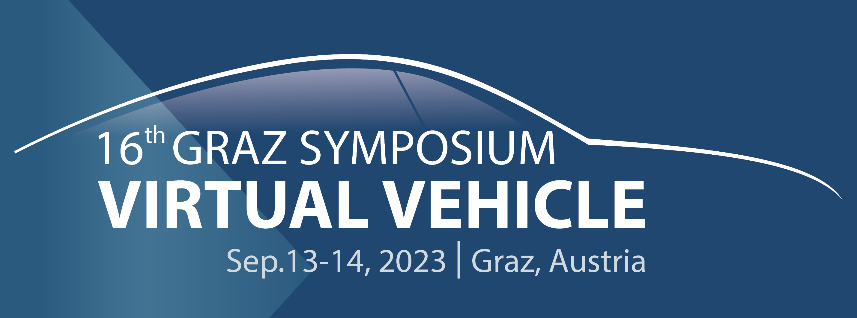 Title of the abstract Author, Co-author(s) 
(please underline the presenter if already available like: John Smith, Peter Jones) Affiliation, location, countryNotice (please delete before submission): Please use this template for your submission.Length of the abstract shall be 300-350 words. Pictures as well as references may be included. Please use the following structure to facilitate the review process:Motivation,and aim of workDescribe the motivation and aim of the topic of your submission including a statement, which problem exacty is being addressed.Main results being presented Summarize the results and findings that will be presented at the conference, what will be especially interesting for the audience?Originality and significanceDescribe the originality of your work together with its benefits and significanceKeywordsList 3-5 keywords related to your topic.